PREDSEDA NÁRODNEJ RADY SLOVENSKEJ REPUBLIKYČíslo: PREDS-173/2023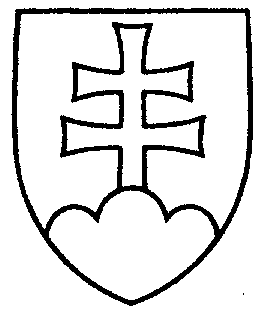 1785ROZHODNUTIEPREDSEDU NÁRODNEJ RADY SLOVENSKEJ REPUBLIKYz 10. mája 2023k zmene v zložení Klubu poslancov Národnej rady Slovenskej republiky za hnutie  
OBYČAJNÍ ĽUDIA a nezávislé osobnosti      A.  b e r i e m   n a   v e d o m i e            písomné oznámenie predsedu Klubu poslancov Národnej rady Slovenskej republiky za hnutie OBYČAJNÍ ĽUDIA a nezávislé osobnosti Michala Šipoša z 9. mája 2023 o tom, že dňom 5. mája 2023 sa stal členom Klubu poslancov Národnej rady Slovenskej republiky za hnutie OBYČAJNÍ ĽUDIA a nezávislé osobnosti poslanec Národnej rady Slovenskej republiky Tomáš Šudík;u k l a d á mvedúcemu Kancelárie Národnej rady Slovenskej republiky            zabezpečiť zvýšenie limitu finančných prostriedkov Kancelárie Národnej rady Slovenskej republiky určeného na úhradu výdavkov Klubu poslancov Národnej rady Slovenskej republiky za hnutie OBYČAJNÍ ĽUDIA a nezávislé osobnosti o čiastku pripadajúcu na jedného člena (Tomáš Šudík) od 5. mája 2023 vrátane.  Boris K o l l á r   v. r.